9.07- проведение праздничного  концерта к Дню семьи любви и верности «Любовью дорожить умейте». В концертной программе участвовали танцевальная группа «Ритм» рук.С.Корниенко  ,  вокальный кружок «Нотка» рук.А.Губенко, солисты  ДК А.Губенко, И.Пятаков, Р.Башаев. 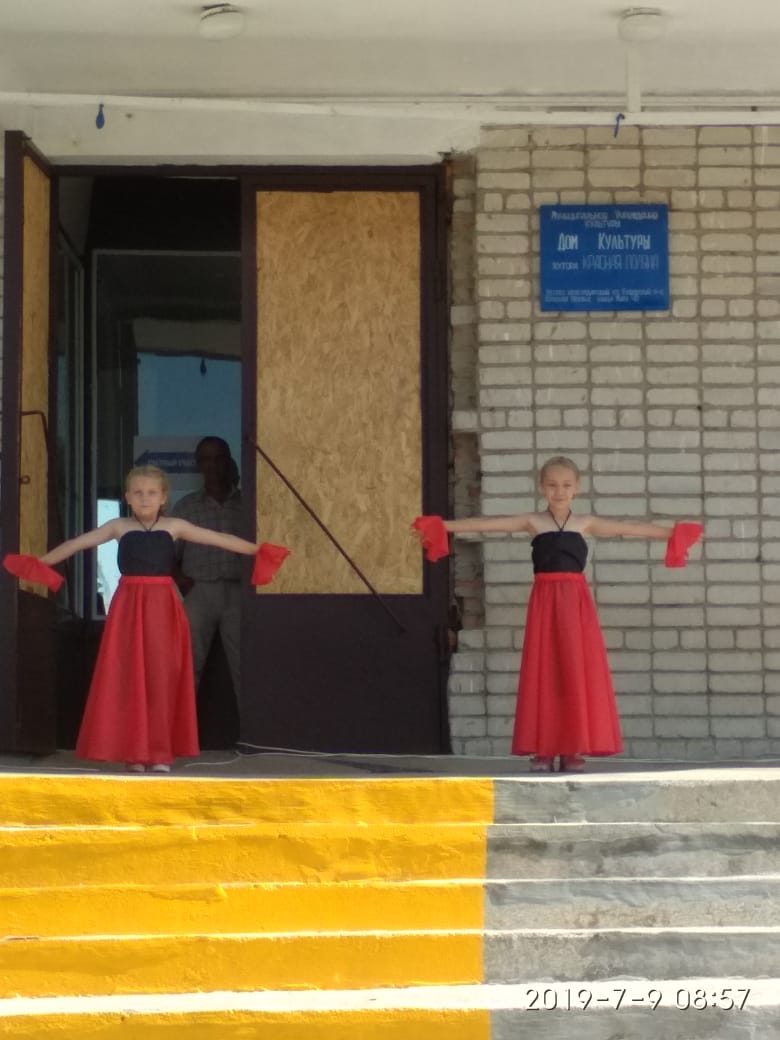 14.07-  проведение праздника Дня малых хуторов «Цвети, земля моя!» х.Калининский. В концертной программе участвовали :  солистка танцевальной группы  «Ритм»  П.Марушка , солистки вокального кружка  «Нотка» П.Марушка, Д.Пятакова , солисты ДК А.Губенко, И.Пятаков, Р.Башаев. По традиции поздравляли  ветеранов труда х.Калининский  Кириченко Б.И., Павличенко  Л.С., многодетные семьи:  Лесик, Дубляк. Глава администрации Краснополянского с/п . поздравила хуторян с праздником,  вручила подарки.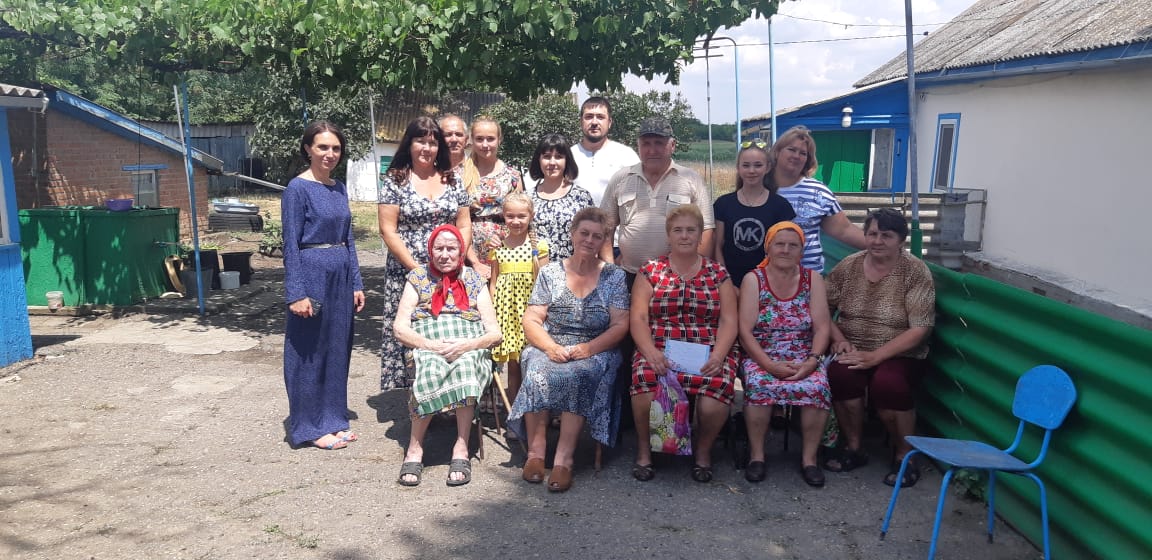 20.07- проведения праздника Дня Краснополянского  с/п. «Цвети, земля моя!». В  концертной  программе   принимали участие : солисты ДК И.Пятаков, А.Губенко, Р.Башаев, солисты группы «Ритм»  П.Марушка , И.Делик, Н.Круглова рук.С.Корниенко, солистка группы «Нотка» Д.Пятакова рук.А.Губенко,  инструментальная  группа «Соль» рук.Р.Башаев.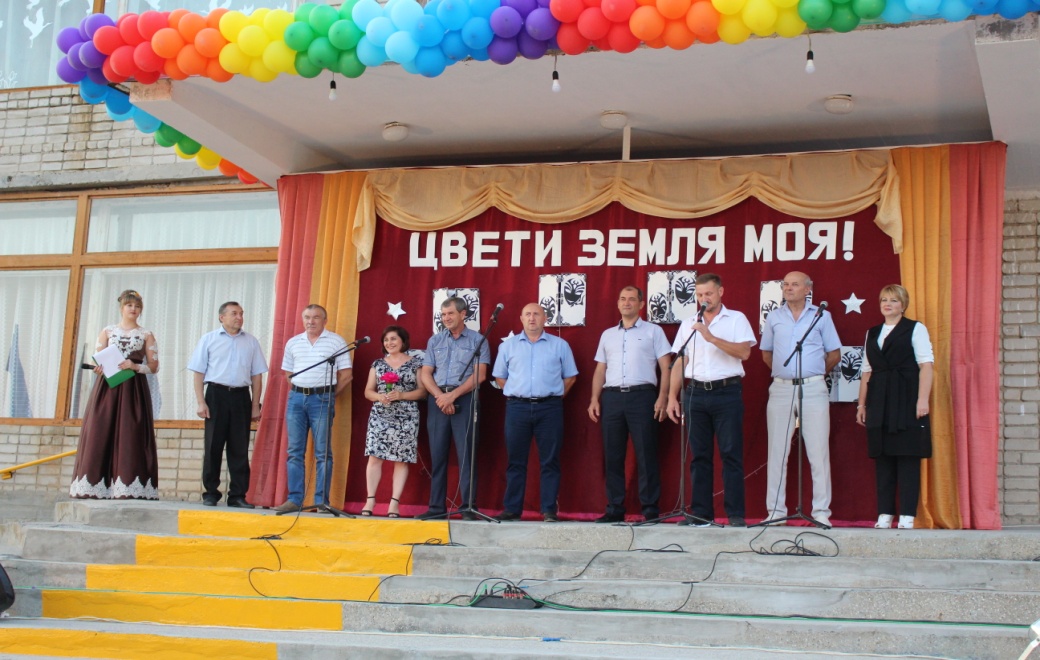 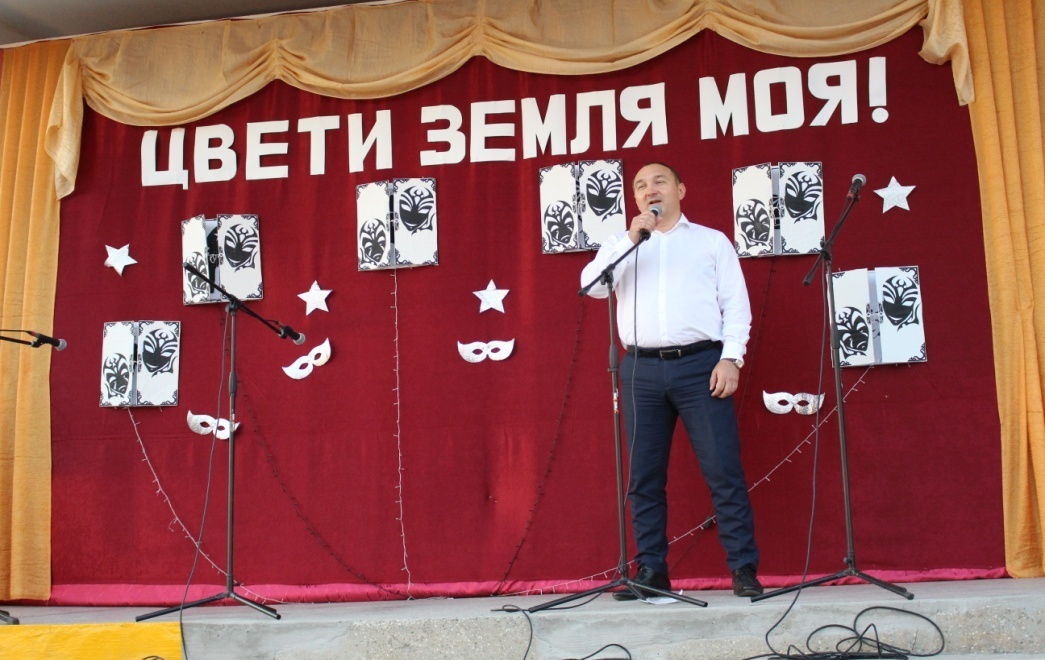 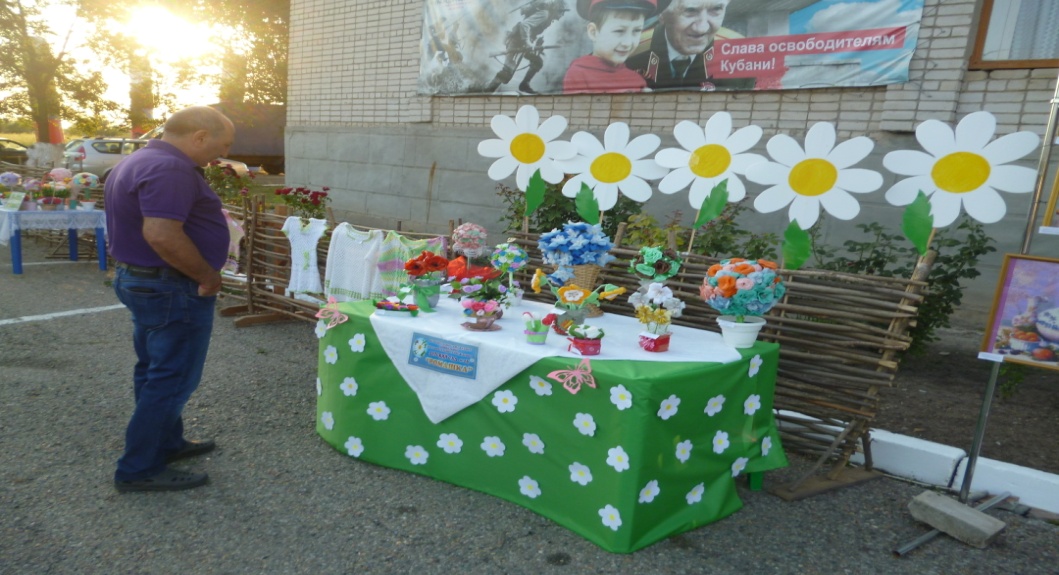 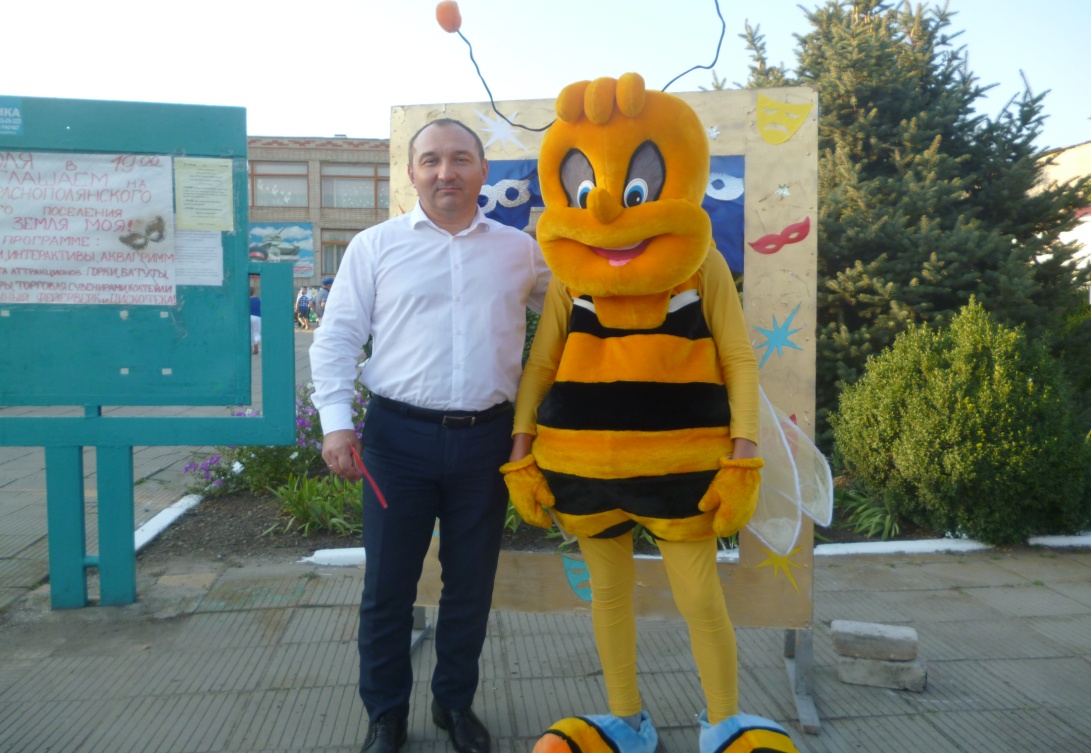 